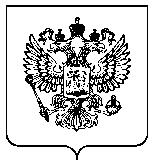 ФЕДЕРАЛЬНАЯ СЛУЖБАПО ЭКОЛОГИЧЕСКОМУ, ТЕХНОЛОГИЧЕСКОМУ И АТОМНОМУ НАДЗОРУ(РОСТЕХНАДЗОР)САХАЛИНСКОЕ УПРАВЛЕНИЕ РОСТЕХНАДЗОРАП Р И К А З   04 сентября 2023 г.                                                               №  ПР-380-191-о	Южно-СахалинскО внесении изменений приказ от 16 апреля 2021 г. № ПР-380-49-о               «О комиссии по соблюдению требований к служебному поведению федеральных государственных гражданских служащих Сахалинского управления Ростехнадзора и урегулированию конфликта интересов»               В соответствии с Положением о комиссиях по соблюдению требований к служебному поведению федеральных государственных служащих и урегулированию конфликта интересов, утвержденным Указом Президента Российской Федерации от 01 июля 2010 года № 821  (внесенными изменениями от 26.06.2023), приказом Ростехнадзора от 10 апреля 2015 года № 143 «Об утверждении Положения территориального органа Федеральной службы по экологическому, технологическому и атомному надзору о комиссиях по соблюдению требований к служебному поведению федеральных государственных служащих и урегулированию конфликта интересов»,                 п р и к а з ы в а ю:            1.  Утвердить состав комиссии по соблюдению требований к служебному поведению федеральных государственных служащих Сахалинского управления Ростехнадзора и урегулированию конфликта интересов (приложение № 1).            2. В остальной части приказ от 18 апреля 2021 года № ПР-380-49-о   оставить без изменений.Руководитель                                                                                     С.Г. Истомин                                                                                                    Приложение № 1                                                                                     Утвержден                                                                                     приказом Сахалинского                                                                          управления Ростехнадзора                                                                       от  04.09.2023 №  ПР-380-191-оСостав Комиссиипо соблюдению требований к служебному поведению федеральных государственных гражданских служащих Сахалинского управления Ростехнадзора и урегулированию конфликта интересовБиль Иван Владимировичзаместитель руководителя  Управления (председатель комиссии)Горшкова Елена Юрьевнаначальник отдела кадров, спецработы, правового и документационного обеспечения (заместитель председателя)Романовская НатальяАлександровнаглавный специалист-эксперт отдела кадров, спецработы, правового и документационного обеспечения (секретарь комиссии)Члены Комиссии:Валейко Ольга Николаевнаначальник отдела предоставления государственных услуг, планирования и отчетностиПолупан Наталья Борисовнаведущий специалист-эксперт отдела кадров, спецработы, правового и документационного обеспеченияБреднева Валентина Сергеевназаведующий кафедрой юриспруденции Института права экономики и управления  СахГУ (по согласованию)Солдаткин Алексей Ивановичпреподаватель политехнического колледжа СахГУ (по согласованию)